Meeting MinutesIf you are unable to attend, please call 235-8931.  Thank you!If you have any questions about Policy Council or need a ride please contact the Family Advocate at your site:Central Center:			Sam LaLonde				235-8931 Early Head Start Center:		Sheyenne Hill,				298-6758Lisbon Center:			Jill Bergeman				683-3133 North Center:			Ashley Braaten				235-8898South Center:			Heather Alberty-Schaffer			364-9331 Wahpeton Center:			Renita Quam,				642-9825 West Center:			Alyssa Keller & Emily Schmiess	282-3351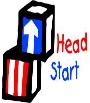 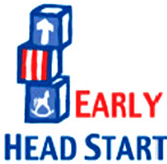 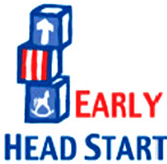 SENDCAA Head Start Birth to FivePolicy CouncilTuesday, November 14, 20175:00 – 6:00 PMCentral Site Conference Room3233 South University Drive (use west entrance)WelcomeChairpersonCall to Order 5:02 pmChairpersonRoll Call – IntroductionsVotingHolly W- FPSChelsea N- West PDAshley D- South FD Angie V- Anne CarlsonJamie S- Early FDJenny D- Early FDLinda S- Central FDJennifer E- South PDGurmeet W- North PDNon-VotingLynette S- SENDCAA BoardRay N- SENDCAA BoardLindsey O- SENDCAA StaffRebecca P- SENDCCA StaffDeclaration of Quorum or Lack ThereofQuorum met, 9 of 9 voting members present ChairpersonReview Previous Month’s MinutesMotion to approve November minutesMembers reviewed last month minutes, no discussion.Motion to approve the minutes was made by Jenny D, and seconded by Chelsea N.Lindsey OTraining ItemsHead Start Governance Systems TrainingLindsey presented a power point highlighting the governance system at Head Start.  Our SENDCAA Board of Directors members spoke about who the board is and what they do.  Members were given the opportunity to ask questions.Lindsey OTS Gold – Fall check point dataData from the first checkpoints on the children was presented.  As usual we tend to see a higher number of children below expectations and less at the above expectations for the beginning of the year.Lindsey O2016-2017 Self-Assessment Report and Corrective Action PlanMotion to Approve Self-AssessmentLindsey O presented the self-assessment results to members.  Members had no concerns.  Rebecca asked for input on ERSEA’s improvement area 1.  Lengthy discussion was had on how our program could reduce turnover at the beginning of the school year.   Members think keeping applications up to date throughout the year, giving more info about the program at application time and increasing communication with those accepted will help reduce turnover at the beginning of the school year.  Motion to approve was made by Jamie S and seconded by Jenny D.Lindsey OFinancial AuditMembers were informed that there were no Head Start findings in the financial audit and were given the opportunity to review the audit.Lindsey OProgram UpdatesLindsey shared updates with what all has been happening at the program so far this fall.  Lindsey OAdjournment 5:59 pmChairperson